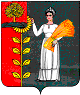 РОССИЙСКАЯ ФЕДЕРАЦИЯСОВЕТ ДЕПУТАТОВ СЕЛЬСКОГО ПОСЕЛЕНИЯ ТИХВИНСКИЙ СЕЛЬСОВЕТДобринского муниципального района Липецкой области41 сессия VI созываР Е Ш Е Н И Е27.12.2023                          д.Большая Плавица                        № 156-рсО плане работы Совета депутатов сельского поселения Тихвинский сельсовет Добринского муниципального района на 2024годРассмотрев проект плана работы Совета депутатов сельского поселения Тихвинский сельсовет Добринского муниципального района на 2024 год,  подготовленный на основе предложений постоянных комиссий Совета депутатов сельского поселения Тихвинский сельсовет Добринского муниципального района, руководствуясь Уставом сельского поселения Тихвинский сельсовет Добринского муниципального района, Совет депутатов сельского поселения Тихвинский сельсовет Добринского муниципального районаРЕШИЛ:1.Утвердить план работы Совета депутатов сельского поселения Тихвинский сельсовет Добринского муниципального района на 2024 год (прилагается).2.Настоящее решение вступает в силу со дня его принятия.Председатель Совета депутатов сельского поселения Тихвинский сельсовет                                                   В.И.Макаричева                                                                                            Утвержден                                                                                                                  решением Совета депутатов сельского поселения Тихвинский сельсоветДобринского муниципального района                                                                                                                           от 27.12.2023г. №156-рсПЛАНработы Совета депутатов сельского поселения Тихвинский сельсовет Добринского муниципального районана 2024 год№п/пНаименование   вопросаКто вносити готовитОтветственныйI   кварталI   кварталI   кварталI   квартал1.Информация главы сельского поселения Тихвинский сельсовет Добринского муниципального района об итогах работы администрации Добринского  муниципального района за 2023 год.Глава сельского поселения Тихвинский сельсоветСовет депутатов сельского поселения Тихвинский сельсовет2.Информация председателя Совета депутатов сельского поселения Тихвинский сельсовет Добринского муниципального района об итогах работы за 2023 год.Председатель Совета депутатов сельского поселения Тихвинский сельсовет Совет депутатов сельского поселения Тихвинский сельсовет3.О внесении изменений в  бюджет сельского поселения Тихвинский сельсовет на 2024 год и на плановый период 2025 и 2026 годов.  Администрация сельского поселения Тихвинский сельсовет Совет депутатов сельского поселения Тихвинский сельсовет4.О состоянии преступности на территории района и работе ОМВД России по Добринскому району по предупреждению  пресечению и раскрытию преступлений и правонарушений за 2023 год.Участковый уполномоченный ОМВД России в Липецкой области по Добринскому районуСовет депутатов сельского поселения Тихвинский сельсовет5.О назначении публичных слушаний по отчету об исполнении районного бюджета за 2023год.Администрация сельского поселения Тихвинский сельсоветСовет депутатов сельского поселения Тихвинский сельсовет6.О внесении изменений в нормативные правовые акты Совета депутатов сельского поселения Тихвинский сельсовет Добринского муниципального района в связи с изменениями в действующие законодательства.Администрация сельского поселения Тихвинский сельсовет Совет депутатов сельского поселения Тихвинский сельсовет7.О сборе налоговых и арендных платежей на территории сельского поселения Тихвинский сельсовет во 2 полугодии 2023годаАдминистрация сельского поселения Тихвинский сельсовет Совет депутатов сельского поселения Тихвинский сельсоветII кварталII кварталII кварталII квартал1.О внесении изменений бюджет сельского поселения Тихвинский сельсовет на 2024 год и на плановый период 2025 и 2026 годов.  Администрация сельского поселения Тихвинский сельсоветСовет депутатов сельского поселения Тихвинский сельсовет2.Об исполнении бюджета сельского поселения Тихвинский сельсовет за 2023 год.Администрация сельского поселения Тихвинский сельсоветСовет депутатов сельского поселения Тихвинский сельсовет3.О внесении изменений в нормативные правовые акты Совета депутатов сельского поселения Тихвинский сельсовет Добринского муниципального района в связи с изменениями в действующие законодательства.Администрация сельского поселения Тихвинский сельсовет, Совет депутатов сельского поселения Тихвинский сельсоветСовет депутатов сельского поселения Тихвинский сельсовет4.О состоянии медицинского обслуживания населения на территории сельского поселения Тихвинский сельсоветАдминистрация сельского поселения Тихвинский сельсоветСовет депутатов сельского поселения Тихвинский сельсоветIII  кварталIII  кварталIII  кварталIII  квартал1.О внесении изменений в бюджет сельского поселения Тихвинский сельсовет на 2024 год и на плановый период 2025 и 2026 годов.  Администрация сельского поселения Тихвинский сельсоветСовет депутатов сельского поселения Тихвинский сельсовет2.О внесении изменений в нормативные правовые акты Совета депутатов сельского поселения Тихвинский сельсовет Добринского муниципального района в связи с изменениями в действующие законодательства.Администрация сельского поселения Тихвинский сельсовет, Совет депутатов сельского поселения Тихвинский сельсовет Совет депутатов сельского поселения Тихвинский сельсовет3.О сборе налоговых и арендных платежей на территории сельского поселения Тихвинский сельсовет в 1 полугодии 2024годаАдминистрация сельского поселения Тихвинский сельсоветСовет депутатов сельского поселения Тихвинский сельсоветIV  кварталIV  кварталIV  кварталIV  квартал1.О внесении изменений в   бюджет сельского поселения Тихвинский сельсовет на 2024 год и на плановый период 2025 и 2026 годов.  Администрация сельского поселения Тихвинский сельсоветСовет депутатов сельского поселения Тихвинский сельсовет2.О бюджете сельского поселения Тихвинский сельсовет на 2024 год и на плановый период 2025 и 2026 годов.  Администрация   сельского поселения Тихвинский сельсоветСовет депутатов сельского поселения Тихвинский сельсовет3.О плане работы Совета депутатов сельского поселения Тихвинский сельсовет Добринского муниципального района на 2025 год.Совет депутатов сельского поселения Тихвинский сельсоветСовет депутатов сельского поселения Тихвинский сельсовет4.О внесении изменений в нормативные правовые акты Совета депутатов сельского поселения Тихвинский сельсовет Добринского муниципального района в связи с изменениями в действующие законодательства.Администрация сельского поселения Тихвинский сельсовет, Совет депутатов сельского поселения Тихвинский сельсовет Совет депутатов сельского поселения Тихвинский сельсовет